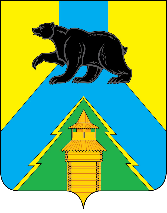 Российская ФедерацияИркутская областьУсть-Удинский районАдминистрацияПОСТАНОВЛЕНИЕот  « 17 » мая 2022г. № 251п. Усть-Уда«Об утверждении Положения о предоставлении единоразовой материальной выплаты молодым специалистам общеобразовательных организаций, работающим в Усть-Удинском районе Иркутской области»В целях поддержки молодых специалистов общеобразовательных организаций, работающим в Усть-Удинском  районе, на основании Распоряжения главы администрации Усть-Удинского района Иркутской области от 21 января 2022г. № 19 «Об исполнении поручений» и руководствуясь статьями 22,45 Устава РМО «Усть-Удинский район», администрация Усть-Удинского района,ПОСТАНОВЛЯЕТ:1.Утвердить Положение о предоставлении единоразовой материальной выплаты молодым специалистам общеобразовательных организаций, работающим в Усть-Удинском районе Иркутской области (Приложение).2. Начальнику Финансового управления Администрации Усть-Удинского района (Милентьевой Л.М.) при внесении изменений в бюджет Усть-Удинского района запланировать денежные средства на предоставление единоразовой материальной выплаты молодым специалистам общеобразовательных организаций Усть-Удинского района.3. Управлению делами (Толмачевой О.С.) опубликовать настоящее постановление в установленном законом порядке.       4. Настоящее постановление вступает в силу с момента опубликования.5.Контроль за выполнением постановления возложить на заместителя мэра Усть-Удинского района по социальным вопросам (Черных О.И.).Глава администрации                                                                                        Чемезов С.Н.                  «УТВЕРЖДЕНО»  Постановлением администрации Усть-                   Удинского района               «17»  мая  2022 № 251Положение о предоставлении единоразовой материальной выплаты молодым специалистам общеобразовательных организаций, работающим в Усть-Удинском районе Иркутской областиОБЩИЕ ПОЛОЖЕНИЯ1.1 Положение о предоставлении единоразовой материальной выплаты молодым специалистам общеобразовательных организаций, работающим в Усть-Удинском районе Иркутской области разработано в целях закрепления на рабочих местах в муниципальных общеобразовательных организациях Усть-Удинского района педагогических работников из числа молодых специалистов, прибывших для работы в Усть-Удинский район  (далее – Положение). 1.2. Настоящее Положение разработано в соответствии с Конституцией Российской Федерации, Федеральным законом от 06.10.2003 N 131-ФЗ "Об общих принципах организации местного самоуправления в Российской Федерации" Федеральным законом от 29.12.2012 N 273-ФЗ "Об образовании в Российской Федерации", Уставом районного муниципального образования «Усть-Удинский район». 1.3. Единоразовая материальная выплата молодым специалистам общеобразовательных организаций, прибывшим для работы в общеобразовательные организации Усть-Удинского  района Иркутской области является компенсацией фактически понесенных расходов за приобретенное жилое помещение в период действия муниципальной программы  РМО «Развитие системы образования РМО «Усть-Удинский район» на 2015-2023г., жилое помещение, в сумме не более 300000 рублей и представляется один раз за весь период работы в общеобразовательной организации Усть-Удинского района.Выплата предоставляется  молодым специалистам до 35 лет (далее- специалист) из числа педагогических работников, впервые приступившим к работе по специальности в общеобразовательные учреждения Усть-Удинского района, расположенных на территории муниципальных образований с численностью населения не более  2000 человек и  заключившим трехсторонний договор на предоставление единоразовой материальной выплаты  (далее – трехсторонний договор), согласно которому специалист обязан отработать в общеобразовательной организации  Усть-Удинского района не менее 5 лет c момента заключения трехстороннего договора.  1.4. Право на предоставление выплаты имеет педагогический работник, отвечающий одновременно следующим требованиям:1.4.1. Возраст до 35 лет включительно на день подачи заявления о предоставлении выплаты;1.4.2. Получивший диплом о среднем профессиональном образовании или диплом о высшем образовании, дающие право занимать должность педагогического работника в муниципальной общеобразовательной организации Усть-Удинского района;1.4.3. Приступивший к работе в муниципальной общеобразовательной организации Усть-Удинского района по основному месту работы по должности педагогического работника не позднее 1 года с момента получения диплома о среднем профессиональном образовании или диплома о высшем образовании (далее – диплом образования), дающими право занимать должность педагогического работника;1.4.4. Имеющий объем учебной нагрузки по должности педагогического работника за ставку заработной платы.1.5. Право на получение выплаты также имеет педагогический работник, соответствующий предъявляемым требованиям, по истечении календарного года, в котором ему выдан диплом об образовании, при одновременном соблюдении следующих условий:1.5.1. Для женщин - состояние беременности или наличие ребенка в возрасте до 3 лет;1.5.2. Для мужчин - прохождение военной службы по призыву или альтернативной гражданской службы.2. ОБРАЩЕНИЕ В ЦЕЛЯХ ПОЛУЧЕНИЯ ЕДИНОРАЗОВОЙ ВЫПЛАТЫ2.1. Для получения единоразовой материальной выплаты специалист предоставляет в администрацию Усть-Удинского района следующие документы:2.1.1.Заявление на имя мэра района о предоставлении ему единоразовой материальной выплаты (приложение №1);2.1.2.Копии документов, удостоверяющих личность специалиста;2.1.3.Копии документов об окончании образовательного учреждения;2.1.4.Копия трудового договора; 2.1.5.Копия трудовой книжки;2.1.6.Копия сертификата по направлению деятельности (если он необходим для осуществления трудовой деятельности); 2.1.7. Выписка из ЕГРН о правах специалиста на имеющиеся у него объекты недвижимого имущества;2.1.8.Ходатайство работодателя о предоставлении единоразовой материальной выплаты работнику (приложение № 2). 2.1.9.Копию договора купли-продажи жилого помещения, расположенного на территории Усть-Удинского района Иркутской области.2.1.10.Копия договора о предоставление кредита на приобретение жилого помещения в случае приобретения жилья через кредитную организацию. 2.1.11. Справка, подтверждающая объем учебной нагрузки педагогического работника.2.2. Заявление и документы, указанные в пункте 2.1.  настоящего Положения (далее - прилагаемые документы), представляются одним из следующих способов:а) путем личного обращения в приемную администрации Усть-Удинского района;б) через организации почтовой связи; в) через WEB-портал администрации РМО «Усть-Удинский район» Иркутской области в информационно-телекоммуникационной сети "Интернет" (https://усть-уда.рф/) в форме электронных документов.3.РАССМОТРЕНИЕ ЗАЯВЛЕНИЯ, ПРИНЯТИЕ РЕШЕНИЯ О ПРЕДОСТАВЛЕНИИ ЛИБО ОТКАЗЕ В ПРЕДОСТАВЛЕНИИ ВЫПЛАТЫ3.1. Администрация Усть-Удинского района в течение 30 дней проверяет правильность оформления представленных документов, а также достоверность содержащихся в них сведений. При выявлении недостоверной информации, содержащейся в указанных документах, администрация Усть-Удинского района в течение 10 рабочих дней со дня окончания проверки извещает заявителя об отказе предоставления единоразовой материальной выплаты. 3.2. В случае отсутствия замечаний к документам администрация Усть-Удинского района в месячный срок организует подписание трехстороннего договора (приложение № 3), подготавливает распоряжение администрации Усть-Удинского района о предоставлении единоразовой материальной выплаты молодым специалистам общеобразовательных организаций, работающим в Усть-Удинском районе Иркутской области в виде компенсации фактически понесенных расходов на приобретение жилого помещения в сумме не более 300000 рублей, контролирует своевременное перечисление данной выплаты на лицевой счет денежных средств специалисту в течении 1 месяца с момента подписания трехстороннего договора участниками сторон и в дальнейшем исполнение сторонами договорных обязательств. 3.3. Соглашение считается заключенным со дня его подписания сторонами Соглашения.3.4. Соглашение оформляется в трех экземплярах. Один экземпляр подписанного сторонами Соглашения вручается в день подписания Соглашения педагогическому работнику, второй экземпляр Соглашения остается в уполномоченном органе, третий вручается руководителю общеобразовательной организации Усть-Удинского района.3.5. Основаниями для отказа в приеме заявления и прилагаемых документов являются:3.5.1. Несоответствие поданного заявления форме заявления, предусмотренной Приложением N 1 к настоящему Положению, и (или) подписание заявления лицом, не имеющим на то полномочий;3.5.2. Непредставление одного или нескольких из прилагаемых документов (в соответствии с перечнем);3.5.3. Несоответствие прилагаемых документов требованиям, предусмотренным пунктами 2.1. настоящего Положения;3.5.4. Содержание в заявлении и (или) прилагаемых документах различающихся персональных данных;3.5.5. Невозможность прочтения заявления и (или) прилагаемых документов.3.5.6. Специалистам воспользовавшихся мерой государственной поддержки в виде материнского капитала.3.6. Единоразовая материальная выплата предоставляется в порядке очередности (согласно дате и времени поступления заявления в приемную администрации Усть-Удинского района) в пределах утвержденных на эти цели лимитов бюджетных обязательств на текущий год.3.7. В случае работы в организации семейной пары специалистов, выплата производится одному из них.3.8. Днем предоставления выплаты считается день перечисления денежных средств на лицевой счет педагогического работника, указанный в заявлении.3.9.Уплата налогов с предоставляемой выплаты осуществляется в соответствии с действующим законодательством.4. ВОЗВРАТ ЕДИНОВРЕМЕННОЙ ДЕНЕЖНОЙ ВЫПЛАТЫ4.1. Предоставленная выплата подлежит возврату в случае прекращения трудовых отношений педагогического работника с общеобразовательной организацией Усть-Удинского района Иркутской области до истечения пятилетнего срока со дня заключения Соглашения в связи с:- расторжение трудового договора по инициативе Работника в соответствии со ст. 80 Трудового кодекса РФ (собственное желание);-прекращением трудового договора по основанию, предусмотренному пунктом 5 части 1 статьи 77 Трудового кодекса Российской Федерации, за исключением случая перевода в другую общеобразовательную организацию Усть-Удинского района;-расторжением трудового договора по основанию, предусмотренному пунктом 3 части 1 статьи 77 Трудового кодекса Российской Федерации, за исключением случая установленного нарушения работодателем трудового законодательства и иных нормативных правовых актов, содержащих нормы трудового права, локальных нормативных актов, условий коллективного договора, соглашения или трудового договора;-расторжением трудового договора по инициативе работодателя по основаниям, предусмотренным пунктами 3, 5, 6, 8 и 11 части 1 статьи 81 Трудового кодекса Российской Федерации;-прекращением трудового договора по основаниям, предусмотренным пунктом 4 части 1 статьи 83, пунктами 1 и 2 статьи 336 Трудового кодекса Российской Федерации. 4.2. В случае нарушения условий предоставления единоразовой материальной выплаты, специалист обязан в срок не позднее, чем в месячный срок до момента расторжения трудового договора возместить администрации Усть-Удинского района расходы в сумме предоставленной единоразовой материальной выплаты.4.3. В случае неисполнения Положения в добровольном порядке, администрация организует удержание в соответствии с действующим законодательством в судебном порядке.Начальник УОМО                                                                                 Л.В. ПешковаПриложение  № 1 к Положениюо предоставлении единоразовой материальной выплаты молодым специалистам общеобразовательных организаций, работающим в Усть-Удинском районе Иркутской области».Заявление    Прошу предоставить мне, ______________________________________________________________________________                                  (ФИО, занимаемая должность, место трудоустройства)паспорт_______________________,выданный_______________________________________                                            (серия, номер)                                                                                  (кем, когда выданный)______________________________________________________________________________  единоразовую материальную выплату в размере (фактически понесенные расходы)____________(прописью) рублей.В случае расторжения трудового договора с ______________________________________________________________________________(указать наименование учреждения Усть-Удинского района)ранее 5 лет с момента заключения трехстороннего договора на предоставление единоразовой материальной выплаты сумму полученной единоразовой материальной выплаты обязуюсь в месячный срок до момента расторжения трудового договора вернуть в районный бюджет РМО «Усть-Удинский район».Единоразовую материальную выплату прошу перечислить на счет: ____________________________________________________________________________________________________________________________________________________________        К заявлению прилагаются следующие документы:1) _______________________________________________________________________;                                    (наименование документа и его реквизиты)2)_______________________________________________________________________;                                                     (наименование документа и его реквизиты)3)_______________________________________________________________________;                                                      (наименование документа и его реквизиты)4)_______________________________________________________________________;                                    (наименование документа и его реквизиты)5)_______________________________________________________________________;                                             (наименование документа и его реквизиты)       6)_______________________________________________________________________;                                                     (наименование документа и его реквизиты)7)_______________________________________________________________________;8)_______________________________________________________________________                                                     (наименование документа и его реквизиты)            __________________        ___________________             ______                         (ФИО)                                        (подпись)                                           (дата)Приложение  № 2 к Положению о предоставлении единоразовой материальной выплаты молодым специалистам общеобразовательных организаций, работающим в Усть-Удинском районе Иркутской области».Главе РМО «Усть-Удинский район» С.Н.ЧемезовуХОДАТАЙСТВОработодателя о предоставлении единоразовой материальной выплаты работнику Прошу предоставить ______________________________________________________________________________                                  (ФИО, занимаемая должность, место трудоустройства)паспорт_______________________,выданный_______________________________________                           (серия, номер)                                                                                  (кем, когда выданный)единоразовую материальную выплату в размере (фактически понесенные расходы)____________(прописью) рублей.___________________________      __________________                _______________________________             (должность)	(подпись)	(расшифровка подписи)____________________(дата)Приложение  № 3 к Положению о предоставлении единоразовой материальной выплаты молодым специалистам общеобразовательных организаций, работающим в Усть-Удинском районе Иркутской области». Трехсторонний договор на предоставление единоразовой материальной выплаты №_______п. Усть-Уда« __»_______ 20__ г.                                                                                                                                        Стороны настоящего договора, основываясь на принципе равенства его сторон, как участников гражданского оборота (ст. 2 ГК РФ), руководствуясь законодательно закрепленным положением о свободе договора (ст. 421 ГК РФ), возможностью сторон заключить договор смешанного типа (п. 3 ст. 421 ГК РФ), констатируют факт правомерности заключения данного договора, ибо он не ущемляет государственных и общественных интересов, а способствует его участникам реализовать свои права наиболее эффективным и экономичным образом (ст. ст. 8, 9, 10, 309 ГК РФ).Мы, нижеподписавшиеся:- администрация Усть-Удинского района, в лице мэра района __________, действующего на основании Устава, именуемая далее «Заказчик»;                             (ФИО)- ______________________________________________, в лице __________________,       (наименование учреждения Усть-Удинского района)	     (должность, ФИО)действующего на основании Устава,  именуемое далее «Работодатель»;-  ______________________________________________________________________,                          (должность, место работы, Ф.И.О. специалиста полностью)именуемый далее «Работник».- все стороны настоящего договора заключили данный договор о нижеследующем:1.Основные понятия, используемые в данном договоре  1.1. Положение – Положение о предоставлении единоразовой материальной выплаты молодым специалистам общеобразовательных организаций, работающим в Усть-Удинском районе Иркутской области»   1.2. Единоразовая материальная выплата – материальная поддержка предусмотренная Положением о предоставлении единоразовой материальной выплаты молодым специалистам общеобразовательных организаций, работающим в Усть-Удинском районе Иркутской области»   1.3. Трудовой договор - соглашение между Работодателем и Работником, в соответствии с которым Работодатель обязуется предоставить Работнику работу по обусловленной трудовой функции, обеспечить условия труда, предусмотренные трудовым законодательством и иными нормативными правовыми актами, а работник обязуется лично выполнять определенную этим соглашением трудовую функцию, соблюдать правила внутреннего трудового распорядка, действующие у данного работодателя.                                                2. Предмет договора2.1.  В соответствии с  Положением о предоставлении единоразовой материальной выплаты молодым специалистам общеобразовательных организаций, работающим в Усть-Удинском районе Иркутской области»  Заказчик обязуется выплатить вновь прибывшему Работнику единоразовую материальную выплату в порядке и размере, предусмотренном Положением.3. Права и обязанности Сторон3.1. Заказчик обязан:3.1.1. Предоставить единоразовую материальную выплату Работнику в порядке и размере, предусмотренном  Положением.3.2. Заказчик вправе: 3.2.1. требовать возмещения уплаченной суммы единоразовой материальной выплаты в случае неисполнения одной из сторон,  взятых на себя обязательств, предусмотренных данным договором.3.3. Работник обязан:3.3.1.  отработать в _________________________________________________________                                                        (наименование учреждения социальной сферы Усть-Удинского района) не менее 5 (пяти) лет со дня подписания данного трехстороннего договора на предоставление единоразовой материальной выплаты;3.3.2.  Возместить Заказчику, не позднее 10 дней до дня увольнения, расходы в сумме предоставленной единоразовой материальной выплаты в случае прекращения трудовых отношений с общеобразовательной организацией Усть-Удинского района Иркутской области до истечения пятилетнего срока со дня заключения Соглашения по следующим основаниям:- расторжение трудового договора по инициативе Работника в соответствии со ст. 80 Трудового кодекса РФ (собственное желание);-прекращением трудового договора по основанию, предусмотренному пунктом 5 части 1 статьи 77 Трудового кодекса Российской Федерации, за исключением случая перевода в другую общеобразовательную организацию Усть-Удинского района;-расторжением трудового договора по основанию, предусмотренному пунктом 3 части 1 статьи 77 Трудового кодекса Российской Федерации, за исключением случая установленного нарушения работодателем трудового законодательства и иных нормативных правовых актов, содержащих нормы трудового права, локальных нормативных актов, условий коллективного договора, соглашения или трудового договора;-расторжением трудового договора по инициативе работодателя по основаниям, предусмотренным пунктами 3, 5, 6, 8 и 11 части 1 статьи 81 Трудового кодекса Российской Федерации;-прекращением трудового договора по основаниям, предусмотренным пунктом 4 части 1 статьи 83, пунктами 1 и 2 статьи 336 Трудового кодекса Российской Федерации 3.4.Работодатель обязан:3.4.1. Обеспечить Работнику условия труда, предусмотренные трудовым законодательством и иными нормативными правовыми актами, содержащими нормы трудового права, коллективным договором (при его наличии), соглашениями, локальными нормативными актами.3.4.2. Известить в течение 3 рабочих дней Заказчика о нарушении Работником условий настоящего договора. 3.4.3.Возвратить в месячный срок Заказчику  сумму единоразовой материальной выплаты в случае неисполнения Работником взятых на себя обязательств, предусмотренных п. 3.3 настоящего договора.3.4.4. При возврате заказчику единоразовой материальной выплаты, предусмотренной п.3.3.2 к Работодателю соответственно переходит право Заказчика потребовать от Работника в порядке судебного иска возврата указанной в п. 3.3.2 суммы с возмещением за счет Работника всех понесенных в связи с подачей иска расходов.4. Срок действия договораНастоящий договор вступает в силу с даты его подписания Сторонами и действует до полного исполнения Сторонами своих обязательств по настоящему договору.5. Адреса и реквизиты сторонЗаказчик:______________________________________________________________________________________________________________________________________________________________________________________________________________Работодатель:__________________________________________________________________________________________________________________________________________________________________________________________________________ Работник:______________________________________________________________________________________________________________________________________________________________________________________________________________Паспорт:_______серия_____№____,выдан________________________________.ПОДПИСИ СТОРОН:Заказчик                                                                   __________________ Подпись                                                                                  М.П.Работодатель                                                           __________________ Подпись                                                                                  М.П.Работник                                                                   __________________ Подпись                                                                                   М.П.